ESTADO DE SANTA CATARINA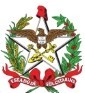 SECRETARIA DE ESTADO DO DESENVOLVIMENTO SOCIAL CONSELHO                        ESTADUAL DA JUVENTUDE - CONJUVE   RESOLUÇÃO N° 02, DE 28 DE OUTUBRO DE 2021Regulamenta a escolha do Presidente da Mesa Diretora do CONJUVE/SC – Gestão 2021-2022.O Conselho Estadual da Juventude de Santa Catarina - CONJUVE/SC em Reunião Extraordinária realizada no dia 28 de outubro de 2021, no uso das competências e das atribuições que lhe são conferidas pela Lei nº16.865 de 12 de janeiro de 2016, especialmente nos parágrafos 2º, 3º, 4º do art.6º, realizou a escolha do Presidente da Mesa Diretora – Gestão 2021-2022.RESOLVE:                             Art. 1° Tornar público a escolha do Presidente da Mesa Diretora do CONJUVE/SC – Raphael Martins – Representante Governamental: Secretaria de Estado  do Desenvolvimento Social em substituição à Kátia da Silva Ricardo.                                       Art. 2° Esta Resolução entra em vigor na data de sua publicação.Florianópolis, 28 de outubro de 2021CONSELHO ESTADUAL DA JUVENTUDE DE SANTA CATARINAMandato 2020 -2022